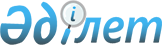 "Темір жол көлігін техникалық пайдалану қағидасын бекіту туралы" Қазақстан Республикасы Көлік және коммуникация министрінің міндетін атқарушының 2011 жылғы 10 мамырдағы № 261 бұйрығының күшін жою туралыҚазақстан Республикасы Көлік және коммуникация министрінің 2012 жылғы 29 қыркүйектегі № 654 Бұйрығы

      «Нормативтік құқықтық актілер туралы» Қазақстан Республикасы заңы 40-бабының 2-тармағына сәйкес БҰЙЫРАМЫН:



      1. Қазақстан Республикасы Көлік және коммуникация министрінің 2011 жылғы 10 мамырдағы № 261 бұйрығының (Қазақстан Республикасының Нормативтік-құқықтық актілерді мемлекеттік тіркеу тізілімінде № 7028 тіркелген, "Заң газеті" 2011 жылғы 29 қыркүйек N 141) күші жойылды деп танылсын.



      2. Қазақстан Республикасы Көлік және коммуникация министрлігі Көліктік бақылау комитеті (Б.Ш. Әбішев):



      1) осы бұйрықтың көшірмесін бір апталық мерзімде белгіленген

тәртіппен Қазақстан Республикасы Әділет министрлігіне жіберсін;



      2) бұқаралық ақпарат құралдарында және Қазақстан Республикасы

Көлік және коммуникация министрлігінің интернет-ресурсында осы

бұйрықтың ресми жариялануын қамтамасыз етсін.



      3. Осы бұйрықтың орындалуын бақылау Көлік және коммуникация вице-министрі Қ.Б. Әбсаттаровқа жүктелсін.



      4. Осы бұйрық "Темір жол көлігін техникалық пайдалану қағидасын бекіту туралы» Қазакстан Республикасы Үкіметінің қаулысы қолданысқа енген күннен бастап күшіне енеді.      Министр                                    А. Жұмағалиев
					© 2012. Қазақстан Республикасы Әділет министрлігінің «Қазақстан Республикасының Заңнама және құқықтық ақпарат институты» ШЖҚ РМК
				